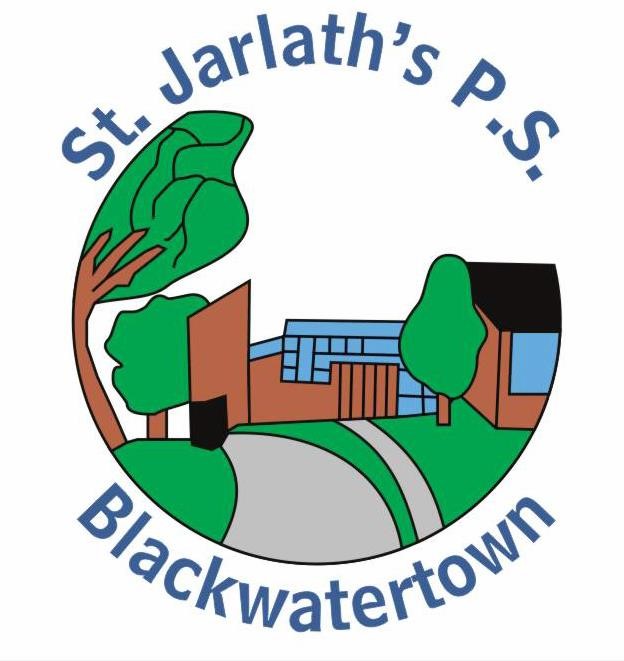 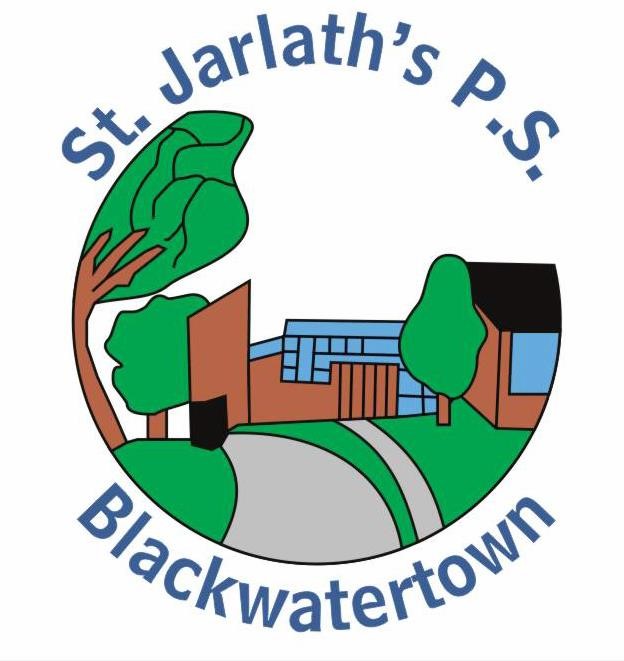 Relationships and Sexuality Policy Signed:_____________________Chairperson to Board of Governors POLICY STATEMENT We in St. Jarlath’s Primary School view the development and implementation of a policy in Relationships and Sexuality (RSE) as an important step towards achieving our aim to develop all aspects of a child’s personality and growth.  The morals and values of our Catholic Faith are the core principles that underpin the teaching of RSE.  St Jarlath’ Primary School is committed to the education of children regardless of race, religion, gender or  status.  All pupils have a right to an education which adequately prepares them for adult life, and RSE plays an integral part.  In the Northern Ireland Primary School Curriculum, one of the areas of learning is Personal Development and Mutual Understanding (PDMU).  An integral part of the PDMU curriculum is the provision of RSE.  As a Catholic school, St Jarlath’s Primary School advocates the promotion of a ‘Personal Development’ approach to RSE whereby children in our care are given the skills to help them resist peer and media pressure, and make informed decisions based on their own internal self-respect and self-esteem.  Pupils are encouraged to recognise their individual needs to respecting the needs and wants of others.  RSE is a lifelong process that involves the acquisition of knowledge, understanding and skills and the development of attitudes, beliefs, morals and values.As the learning process begins informally in the home we will endeavour to engage in full consultation with parents regarding the aims, objectives and teaching programme of this policy and their views will be considered when implementing and reviewing the policy. Teaching RSE should provide opportunities that enable pupils to: Form values and establish behaviour within a moral, spiritual and social framework Learn how to develop and enjoy personal relationships and friendships which are based on responsibility and mutual respect Build the foundations for developing more positive personal relationships in later life Make positive, responsible choices about themselves and others and the way they live their lives. AIMS: In St. Jarlath’s Primary School we aim to: Develop a loving pride in one’s family and an active association with one’s parish Promote an appreciation of the importance of the family unit(regardless of structure/composition) Enhance the personal development, self esteem and well being of each child Help the children to develop healthy and respectful friendships within the school and at home Develop an understanding of how human relationships grow and deepen through friendship, love and affection Promote an appreciation of the value of human life and the wonder of birth enhance the personal development, self-esteem and well-being of the child; help the child develop healthy and respectful friendships and relationships; foster an understanding of, and a healthy attitude to, human sexuality and relationships in a moral, social and spiritual framework; promote responsible behaviour and the ability to make informed decisions; LEARNING OUTCOMES: The RSE curriculum should enable pupils to: Develop  a positive sense of self awareness, self esteem and self worth Develop an appreciation of the dignity, uniqueness and well being of others Develop personal skills which help to establish and sustain healthy and appropriate personal relationshipsAcquire and improve skills of communication and social interaction Acquire and use an appropriate vocabulary to discuss feelings, sexuality, growth and development Become aware of the variety of ways in which individuals grow and change  understand that their developing sexuality is an important aspect of self-identity;Develop a critical understanding of external influences on lifestyles and decision making  Understand the nature, growth and development of relationships within families, in friendships and in wider contexts; Develop an awareness of differing family patterns; Develop strategies to make decisions, solve problems, and implement actions in various personal, social and health contexts;Develop some coping strategies to protect self and others from various forms of abuse; SKILLS: The RSE curriculum should enable pupils to develop Communication skills – putting one’s own views clearly and appropriately; listening to others’ points of view; handling and resolving conflict peacefully Decision making and problem solving skills – for sensible and responsible choices; making moral judgements about what to do in actual situations; keeping safe and being aware of the dangers posed by (a) strangers (b) the internet  Inter – personal skills for managing relationships confidently and effectively; for developing as an effective group member or leader Practical skills – for everyday living; for supporting others; for future parenting ; for keeping safe           MORALS AND VALUES: The RSE curriculum promotes the moral values of our Catholic faith and enables the children to begin to develop: A respect for self A respect for others Honesty with self and others Self-discipline The difference between right and wrong;  being safe and unsafeThe responsibility for ones’ own actions The recognition of the moral dimension to situations An understanding of the long term and short term consequences of their actions HOW WILL WE ACHIEVE OUR AIMS? Children will also learn on a day-to-day basis from the Christian example set by adults: At home:  As first educators, parents are expected to lay the foundations for all acceptable patterns of behaviour, leading by example, and sharing with school the joint task of bringing the child through to the age of eleven with a balanced understanding of life and a healthy appreciation of the human relationships they form in years to come. At school: The friendly school environment created by staff who work in the building The implementation of the PATHS programme (P.1-P.7); the PD and MU Programme – Living, Learning Together Programme; Internet Safety Programme (Bee Safe Programme) The messages we give out to children through religious celebrations, assemblies, discussions, workshops etc The encouragement we give and the standards we uphold in terms of sportsmanship, fair play, accepting decisions ; taking both winning and losing in the same spiritThe respect we have for and show to all members of our communityRELATIONSHIPS BETWEEN HOME, SCHOOL AND COMMUNITY The effectiveness of this policy and its implementation is dependent on a collaborative process involving teachers, parents/carers, governors and other educational and health professionals. Each of the partners has distinctive contributions to make. Keeping parents/carers informed about the school’s provision for health education is a vital element of RSE. Informal sessions may then be arranged so that interested parents/carers could consider issues such as the readiness of children for aspects of the RSE programme, the appropriateness of resources the content and methodologies proposed, and the handling of sensitive topics. The delivery of RSE must prepare pupils to view relationships in a responsible and healthy manner and should be taught in harmony with the ethos of the school and reflect the moral and religious principles. Department of Education Circulars providing advice on developing or reviewing their RSE policy is provided in:  Circular 2001/15 Relationships and Sexuality Education;  Circulars 2001/15a and 2001/15b);  Circular 2013/16.  Circular 2015/22 Relationships and Sexuality Education;These circulars are available on the Department’s website: www.deni.gov.uk. Guidance and resources on RSE are also provided on the NI Curriculum website at www.nicurriculum.org.uk/.EQUAL OPPORTUNITES: Generally RSE will be taught in mixed groups, so that boys and girls are encouraged to work with each other and gain an understanding of each other’s perspectives.  However, there will be times that teachers or the school nurse will work with single gender groups, e.g.  P7 Love for Life programme, to explore puberty related physical and emotional changes in both boys and girls.  The programme of RSE delivered will be accessible to all pupils regardless of age, culture, disability, sexual orientation, gender or social class. If parents do not wish their children to avail of the P7 Love For Life Programme their decision will be supported by the school. The pupils involved will be taught in another classroom during that time by another member of staff.MEETING THE NEEDS OF PUPILS  Children are exposed to information and messages from the television, Internet, film, music, videos, books and magazines. They are influenced by family and friends and significant adults. Part of our role is to ensure that children are able to understand and not misinterpret the information they acquire and to provide contexts where they are able to consider and evaluate the information they receive.To ensure that the learning experiences are effective, positive and relevant to all pupils, our RSE programme will be developmental, accessible and be appropriate to the age and maturity of the pupils. It should meet the needs of both genders and be a positive experience for all participants.ROLES AND RESPONSIBILITIES The Board of Governors examines and ratifies the school’s RSE Policy. The Principal and Senior Leadership Team co-ordinates the school’s approach to RSE and consults with the Board of Governors, staff, pupils, parents/carers, and health professionals. The staff provide a link and have a complementary role with parents/carers and deliver the school’s RSE programme within the context of the Northern Ireland Curriculum. CONTENT / DETAIL RSE will be delivered in a holistic, cross curricular way, ensuring that teaching is at all times appropriate to the maturity and understanding of the pupils. Teachers will be ever alert to the personal and emotional circumstances of the pupils. RSE will include the physical and emotional changes that occur at puberty but will not include sex education. However, the children link up with other schools  for a talk on puberty in the summer term of their P7 year. Only children with written parental/carer consent receive this talk. Pupils should also have the opportunity to provide feedback about the content of the programme of RSE delivered by the school so that it can be responsive to their needs. In St Jarlath’s   Primary School this is done through consultation with the Primary 6 and Primary 7 members of the school Council.MONITORING REVIEW AND EVALUATION OF THIS POLCY: This policy will be under periodic review.  Any changes in provision or policy will be relayed appropriately.  The review process will be assisted by the information from teachers, which will have been gained through the teaching situation.  Feedback from parents, governors, outside agencies and pupils will also impinge on the process.  Necessary changes in policy will be implemented. This policy will be consulted and reviewed in conjunction with the following policies:Anti-Bullying PolicyInternet Safety/E-Safety PolicyPositive Behaviour PolicySafeguarding/Child Protection PolicyDrugs Education PolicyVetting Arrangements and Pastoral Care Programmehttps://www.belfasthealthycities.com/pharmacy-schools-programmehttps://learning.nspcc.org.uk/services/speak-out-stay-safe-online-resources-202122https://www.reversethetrend.org.uk/nischoolsregSELECTION OF TEACHING RESOURCES The selection of teaching resources should be:  consistent with the school’s RSE policy and the aims and objectives of the RSE programme;  consistent with the school’s morals and values framework;  appropriate to pupils’ age, level of understanding and maturity;  factually correct and respectful of its audience;  likely to appeal to pupils in terms of appropriate language level, images, attitudes and values, maturity, contexts and situations, and the knowledge required;  complementary to the existing programmes which the school offers;  encouraging consideration of a range of issues, attitudes and beliefs pertinent to the topics covered; In St Jarlath’s Primary School we believe it is essential that teachers create a classroom environment which is supportive, where self-esteem is fostered and where the pupils feel valued and affirmed. The climate of the classroom needs to promote mutual respect and the dignity of each individual. It is important to create an atmosphere in the classroom. which allows all pupils to feel comfortable to express opinions and feelings in a secure and safe manner and to explore issues which may be sensitive and personal. Every effort should be made to ensure that the whole group is at ease, with pupils showing respect for each other and realising their responsibilities to each other. Ground rules should be agreed to help to minimise embarrassment and encourage the respect of each other’s opinion. Realistic scenarios, case studies, role-play, drama, videos and stories can be used to enable pupils to discuss issues without personal disclosure.Important considerations are the:  degree of trust, respect and positive regard for pupils;  relationships between the teacher and pupils, and between the pupils themselves;  need for clear expectations, goals and learning objectives;  use of teaching and learning methods which involve pupils actively in their own learning and encourage the consideration of attitudes and values and the ability to make informed and healthy decisions; and  need to be aware and take account of the current youth culture. Confidentiality and Child Protection/Safeguarding Children Confidentiality cannot be guaranteed. Where there is disclosure by a child of abuse, Child Protection/Safeguarding Children procedures will be implemented. The classroom is an open environment and confidentiality cannot be maintained. Therefore, staff and pupils are not encouraged to talk about their personal relationships or experiences during class discussions. The child’s right to privacy must be respected at all times by both the teacher and all other pupils in the class. A key rule to agree in advance of any discussion is that no one will be expected to ask or answer any personal questions. It is equally important that the teacher shares this right and never feels obliged to impart information about his/her own personal life. However:  teachers cannot promise confidentiality. A child does not have the right to expect that incidents in the classroom or in the wider context of the school will not be reported, as appropriate, to his or her parents/carers and/or the principal. (Refer to our Child Protection/Safeguarding Children Policy).  the principal or designated teacher for Child Protection/Safeguarding Children Policy must be informed of any disclosures which might suggest that a pupil is at risk or that physical or sexual abuse is suspected. If a child confides in a member of staff and requests that the information is kept secret, the child must be told, sensitively, that the matter must be reported to the appropriate agencies. Decisions can then be taken in accordance with the procedures detailed in the school’s Child Protection/Safeguarding Children Policy.  teachers can provide general educational advice to all pupils as part of the curriculum. This general advice can be given to pupils individually or within group situations. It is important that the type of advice and the manner in which it is given is supportive of the role of the parents/carers;  there will be occasions when teachers will have to exercise their discretion and judgement about how to deal with particular issues raised by an individual or by a group of pupils. An initial judgement will need to be made about whether or not it is appropriate to deal with the issues with the whole class. The teacher may wish to discuss the issues with the parents/carers to see how they would like the matter to be handled. Teacher colleagues or a member of the school’s Leadership Team/Safeguarding Team might also provide useful guidance. It may be appropriate to respond to the issues with individual pupils or to arrange time for group discussion outside class time. In all cases, teachers should encourage pupils to discuss any issues and concerns they might have with their parents/carers;  teachers are not medical professionals and will not give detailed personal medical advice to any pupil. Only doctors and health professionals should give medical advice to pupils;  Teachers encourage young people, where possible, to discuss their concerns with parents/carers. WITHDRAWAL FROM RSE Since RSE is a statutory requirement, it should be inclusive. As a school we actively promote the implementation of RSE and strongly discourage withdrawal. The school will, however, take account of parent/carer concerns. SACREDNESS OF LIFE The value of human life and the uniqueness of each individual will be at the heart of RSE teaching. SPECIFIC ISSUESThere will be no direct teaching of issues such as homosexuality, gender,  etc However, if these issues are raised by pupils, the teachers will address them sensitively. USE OF VISITORS Where appropriate, we may use the skills and expertise of outside agencies and professionals. Where this occurs, the school will be satisfied that contributions from informed outsiders are an integral part of the whole programme and in harmony with the aims and ethos of the school. STAFF TRAINING Training needs will be considered and will be accessed using the EA, Public Health Agency and/or other appropriate health agencies. Where outside Agencies are used for training purposes, their remit will be clear and will reflect the ethos of the school. CURRICULUM ORGANISATION and DELIVERY The following outline teaching programme illustrates the topics covered through the delivery of the Northern Ireland Curriculum in St. Jarlath’s  Primary School. Many of the aspects included below are also part of the Health Education curriculum, PDMU, RE, the World Around Us, PE, Drama or in reaction to specific situations. All teachers will deliver the RSE programme. Topics and themes are often repeated at regular intervals. The sequence in which ideas are presented below is not intended to imply a teaching order. Amendment 1 RSE Policy-June 2022Flourish RSE TrainingDesignated Teacher for CP & RE Co-ordinator attended training on 4/5/2022 following Diocesan Visit by Mrs Mary Hampsey.Aim is to roll out this training and programme next school year 2022/2023.Flourish teaches RSE through the Catholic ethos. More information on flourish.ieAmendment 2: AIM & RAMPThis amendment is in regard to pupils who display harmful sexualised behaviour. AIM-is guidance on the early intervention for these children.A RAMP (Risk Assessment Management Plan) will be put in place for pupils who display the above behaviours.More information on EA NI website.St Jarlath’s PS   Relationships and Sexuality topics taught through the Preventative CurriculumSt Jarlath’s PS   Relationships and Sexuality topics taught through the Preventative Curriculum                 St Jarlath’s PS   Relationships and Sexuality topics taught through the Preventative CurriculumSt Jarlath’s PS   Relationships and Sexuality topics taught through the Preventative CurriculumSt Jarlath’s PS   Relationships and Sexuality topics taught through the Preventative CurriculumP7 St Jarlath’s PS Preventative CurriculumClassTerm 1Term 2Term 3P1World Around Us topic  ‘All about Me’ My body, my senses , my needs as a baby and now‘We are all different’ – Talking & Listening/Art activitiesMy home/My schoolExploring homes and health through role play situations (Home Corner, Baby clinic)Classroom rulesCircle Time activities based on PAThS Units 1-3:Circle Rules/Listening RulesComplimentsFeelings – happy, sad, Angry, ScaredLiving. Learning. Together.  PD&MU Strand 1, Unit 2: ‘Sometimes I feel’Strand 2, Unit 6: ‘You and Me’Grow in Love:Theme 1&2 :My Family/Our World - We are SpecialLiteracy: Worries lessons– ‘The Worry Monster’/‘Ruby’s Worry’How to be a good friend – kind hands and kind wordsCo-operative play – sharing, taking turnsPlayground gamesGallery/Show and Tell/Play Plenary sessions - listening to othersWorld Around Us topic ‘Light and Dark’ - Being safe outside – Road safety / People who help us stay safe at school/in our communityCircle Time activities based on PAThS Unit 4: Self-Control - Managing Anger and Signalling Distress (Learning strategies for managing feelings)Feelings- calm/relaxedLiving. Learning. Together.  PD&MU Strand 2, Unit 4: ‘Belonging and Co-operating’Grow in Love:Theme 5: We can live as Jesus taught us – respect for each otherTheme 7 – The Church – God’s house/a special place to pray Lent –Trocaire Literacy:‘The Little Yellow Chicken’: friendship/kindness/helping others‘The Big Fat Hen’ story: solving problemsHomes topic (Linked to Literacy – The Three Little Pigs) How other people in the world live. Co-operative play – sharing, taking turnsPlayground gamesGallery/Show and Tell/Play Plenary sessions - listening to othersWorld Around Us Topic ‘Journeys’ – awareness of how others in different countries liveCircle Time activities based on PAThS Unit 5/6: Sharing and CaringAdvanced ComplimentsMaking ChoicesSolving Problems with friendsLiving. Learning. Together.  PD&MU Strand 2, Unit 7: ‘Living Together’Grow in Love:Theme 9: We give thanks Literacy:A variety of books by Tony Ross – exploring behaviour and feelings‘Farmer Duck’ story: kindness/helping others Co-operative play – sharing, taking turnsCo-operative play – sharing, taking turnsPlayground gamesGallery/Show and Tell/Play Plenary sessions - listening to othersClassClassTerm 1Term 2Term 3P2RE: Grow in Love Our World & We Belong 1 & 2Nov/Dec: We Belong 3 & 4We Remember In NovemberAdventChristmasLiving.Learning.Together.Unit 1: Wonderful Me!Unit 2: How do I feel?WAU Topics: Ourselves  Where we live.Initiatives/Programmes:Neuronimo-mindfulnessNSPCC: Speak Out, Stay Safe.Anti-Bullying WeekPATHS  Unit 1: Fostering a positive classroomUnit 2: Basic Feelings 1Unit 3: Basic Feelings 2RE: Grow in Love Our World & We Belong 1 & 2Nov/Dec: We Belong 3 & 4We Remember In NovemberAdventChristmasLiving.Learning.Together.Unit 1: Wonderful Me!Unit 2: How do I feel?WAU Topics: Ourselves  Where we live.Initiatives/Programmes:Neuronimo-mindfulnessNSPCC: Speak Out, Stay Safe.Anti-Bullying WeekPATHS  Unit 1: Fostering a positive classroomUnit 2: Basic Feelings 1Unit 3: Basic Feelings 2    RE: Grow in Love The Holy FamilySt. BrigidSpringLent-Ash WednesdayMarchJesus 1 & 2Holy WeekEasterAprilJesus 3 & 4The ChurchBaptism 1Living.Learning.Together.Unit 3: Keeping Healthy, Staying Safe.Unit 4: Getting along with others.WAU Topic: Birds (looking after our world) Initiatives/Programmes: Internet Safety WeekUnit 4: Managing Anger & Signalling DistressUnit 5: Caring & FriendshipUnit 6: basic Problem SolvingMaking ChoicesSolving ProblemsSolving Problems with Friends   RE: Grow in LoveMay is Mary’s monthBaptism 2Grow in Love  Living.Learning.Together.Unit 5: I am learning to…Unit 6: Grace & Tracey (differences)Unit 7: Where we live.Unit 7: Intermediate FeelingsComfortable/Uncomfortable FeelingsDifferent types of FeelingsExcitedTiredFrustratedProudUnit 8: Advanced FeelingsUnit 9: P2 Foundation PlenaryReview of the yearSaying goodbyeEndings & TransitioningClassTerm 1Term 2Term 3P3RE – Grow in Love – Belonging – class code / Friendship.  Everyone is important Loving actions “sharing God’s love.Theme 2- Jesus- Jesus had many friends, learning about our friends, how to treat our friends. Jesus taught his friends how to live and gathering together as friends in mass. PATHS- Establishing a positive classroom environment. –Formulating classroom rules, readiness for school.Complimenting – pupil of the day.Unit 2- Introduction to Feelings.Happy, sad and private feelings. Activities on developing understanding of feelings like fine, excited and tired.PATHS- Unit 3: Feelings and behaviours – Acceptable behaviours and different feelings.Suzi feels sad story, feeling chart, role play.Activities on scared, afraid and safeLiving Learning TogetherStrand 1: Personal Understanding and Health Unit 1: Getting to Know Me- extending social skills, working on improving confidence and becoming self-reliant and independent. Unit 2-Feeling good and feeling sad.Anti-Bullying activities.RE- Theme 5- We can lose our way- Shauna’s story, role play activities, group work and brainstorming actions. The lost sheep and how we can lose our way in life by our actions and what we say and do. –Link to PATHS- Controlling our anger and actions. God’s forgiveness- importance of this and link to forgiving our friends and family. Caring for others, awareness of othersCircle Time.PATHS- Unit 4- Self control and anger management- 3 steps for calming down, Baxter and his temper, role play, story telling. PATHS- Unit 5 – Anger Management and Problem solving. Living Learning Together- Stand 2 -Mutual Understanding in the Local and Wider Community.Why should I?- Focus on developing rules to solve conflicts.Theme 10- Grow in Love- living in love and growing in love.PATHS- Unit 6- Friendship and feeling lonely. – What is a friend? Feeling lonely and making friends. – Problem solving on being shy and making friends.Unit 7 – Manners and listening to others. – Actions that hurt others – mistake or accident?Fair play rules, listening to others and sharing.Unit 8- Feelings/ emotions/ behaviours.Decision wheel, review of all emotions. Living Learning TogetherStrand 2- I Belong. – Building a sense of belonging in school, home and wider community.Living with differences. ClassTerm 1Term 2Term 3P4PATHS – Lessons 1-13 Establishing a positive classroom climate and enhancing self-esteem. Learning to recognise our emotions and how to control / act on them accordingly through scenarios that children can act out and discuss. RE – Grow in Love – Belonging – class code / Friendship.  Everyone is important Loving actions “sharing God’s love.Jesus commandment “Love one another as I have loved you”Reflecting on ways we can do this in our everyday lives – showing compassionSetting own targets in Numeracy / Literacy and becoming aware they can improve. Circle TimePDMU - Living Learning Together Resources (LLT)The Real Me and Difficult feelings, units 1 and 2. PATHS – Lessons 18 -34 Lessons on friendships, how to get along with others and learning to recognise the feelings we might have in our relationships. Pupils will be shown how to listen to others and how to play fair through stories and scenarios that they can act out. Pupils will be introduced to Baxter and all his emotions. They will try to help him deal with his feelings when trying to make new friends and understand how sometimes we can feel jealous/discontentment/ashamed etc. RE – Grow in Love. Sacrament of Reconciliation Awareness of doing wrong and saying “Sorry”.Three steps of sacrament; contrition, confessing and make reparation. Theme of Lent – helping others less fortunate.EsafetyGarfield Story PDMU - Living Learning Together Resources (LLT)Growing means changing – Learning about how to keep our bodies clean and healthy Friendships unit PATHS – Lessons 35-45 Lessons on how to get along with others, how to make friends and recognise other feelings and emotions that we might encounter. RE – Grow in LoveMissionaries abroad Using our talents to help others / the world we live in.  Recognise the gifts we have and the gifts of other people. Learning how to support others and their gifts and learn to cope with feelings of resentment and jealously. PDMU -  Living Learning Together Resources (LLT)I am, you are, we canWho influences me?ClassTerm 1Term 2Term 3P5Grow in LoveTheme 1 GodTheme 2 The BibleTheme 3 JesusTheme 4 Advent & ChristmasOctober devotions/RosaryPATHSUnit 1 Lessons 1-5 Getting StartedUnit 2 Lessons 6-9 Self Control and Anger ManagementLessons 10-16 Feelings and RelationshipsCircle TimeSchool CouncilClass RulesCaring for our Environment/Eco club2 stars and a wishClass CaptainsSchool CouncilCharity Awareness & Giving-shoebox, SVPAnti-Bullying- who to talk toCAMHS (if applicable)Rise (if applicable)Healthy EatingRoad SafetyNeuronimoLiving Learning TogetherUnit 1 Myself & My AttributesUnit 2 I have FeelingsUnit 3 Stay Safe and healthyGrow in LoveTheme 5 God’s Covenant & our ResponseTheme 6 The Great CommandmentSeasonal- LentSeasonal -Remembering St PatrickTheme 7 Holy Week & Easter PATHSUnit 2Lessons 17-20 Feelings and RelationshipsUnit 3Lessons 21-25  Making Good DecisionsUnit 4 Lessons 26-28 Being Responsible & Caring For OthersCircle timeTrocaire/ Bring and Buy saleCAMHS (if applicable)Rise (if applicable)Healthy EatingNeuronimoLiving Learning TogetherUnit 4 Ups and downsUnit 5 Valuing self and OthersGrow in LoveTheme 8 The Church is a Community of BelieversTheme 9 Celtic ChristianityTheme 10 The Mass Seasonal-Have we grown in Love? End of year reviewMay / RosaryPATHS Unit 5 Lessons 29-40 Problem –SolvingCircle TimeFire safetyCAMHS (if applicable)Rise (if applicable)Healthy EatingNeuronimoLiving Learning TogetherLearning more about othersTerm 1Term 2Term 3P6PATHS Programme: introduction to feelings and recognising and controlling anger.PDMU – My Body and how to keep it healthy – The Eat well plate and associated resources including the Lifestyle challenge.  Exercise and fitness. Esafety- Importance of being safe online. Dangers of forming online relationships + good practice when using the web (Refer to Esafety programme).Anti-bullying week – Bullying and cyberbullying.NSPCC Speak out. Stay safeCCEA Living. Learning. Together. Year 6, Unit 3: Healthy HabitsReligion -  The Parable of the Good Samaritan. Concepts of bullying – Physical, emotional + dealing with bullies.Religion – Developing values and morals: The Ten Commandments (Grow in Love - Primary 6).Religion – I Have a Conscience. I Can Choose (Grow in Love – Primary 6).CCEA Living. Learning. Together. Year 6, Unit 4: Working in Harmony. PATHS Programme: Making Good Decisions.PATHS Programme: Making New Friends PATHS Programme: Dealing with GossipEsafety- Importance of being safe online. Dangers of forming online relationships. (Fictional story) refer to Esafety programme.PATHS Programme: Being Responsible and Caring for Others. CCEA Living. Learning. Together. Year 6, Unit 6: Check it Out First.Term 1Term 2Term 3P7 PATHS Programme: All about us, ways to calm down and handle stress, getting help from others, making good decisions.PDMU – My Body and how to keep it healthy – The Eat well plate and associated resources including the Lifestyle challenge.  Exercise and fitness. (PP presentation)Religion - Exploring the concept of equality for all regardless of colour, faith etc. Ghandi (Grow in Love- Primary 7)Religion – Developing values and morals: The Ten Commandments + Exploring reconciliation. (Grow in Love- Primary 7)Esafety- Importance of being safe online. Dangers of forming online relationships + good practice when using the web  (Refer to Esafety programme).Health week – Bullying and cyberbullying.Religion – Equality and fairness “The Civil Rights movement in Northern Ireland”(Grow in Love- Primary 7)Bee Safe Programme hosted in Armagh.(E-safety issues + peer pressure + Being assertive)CCEA Living. Learning. Together. Resource, Year 7: Unit 3: Fit for the future. Alcohol and smoking (Peer pressure and being assertive)Considering relationships with friends “What is a friend?” + “Friendship Wheel” Concepts of bullying – Physical, emotional + dealing with bullies.Religion –Celebration of uniqueness + relationships with parents and guardians through Confirmation Programme.PATHS Programme: Preparation for moving to secondary school. Exploring change in relationships with teachers, friends.PATHS Programme: Conflict resolutionEsafety- Importance of being safe online. Dangers of forming online relationships. (Fictional story) refer to Esafety programme.EWO talk to children about transition to secondary school. PATHS Programme: Respecting differences throughout the world.Love for Life programme: Puberty talk for boys and girls